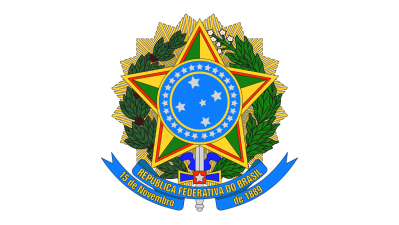 INSTITUTO FEDERAL DE EDUCAÇÃO, CIÊNCIA E TECNOLOGIA DE MATO GROSSOCAMPUS CUIABÁ - OCTAYDE JORGE DA SILVAPROGRAMA DE PÓS-GRADUAÇÃO EM ENSINOANEXO IREFERÊNCIAS BIBLIOGRÁFICAS SUGERIDAS POR LINHA DE PESQUISALINHA 01: ANTUNES, Irandé. Língua, texto e ensino: outra escola possível. São Paulo: Parábola, 2009.BORDINI, Maria da Glória. Literatura: a formação do leitor: alternativas metodológicas. 2. ed. Porto Alegre: Clube de Editores, 1993.KERSCH, Dorotea Frank; COSCARELLI, Carla Viana; CANI, Josiane Brunetti (org.). Multiletramentos e multimodalidade: ações pedagógicas aplicadas à linguagem. Campinas, SP: Pontes Editores, 2016.
ZILBERMAN, Regina; SILVA Ezequiel Theodoro. Literatura e pedagogia: ponto e contraponto. São Paulo: Global, 2008.LINHA 02: BACICH, Lilian. MORAN, José. Metodologias ativas para uma educação inovadora: uma abordagem téorico-prática. Porto Alegre: Penso, 2018.NÓVOA, Antonio. Professores: Imagens do futuro presente. Lisboa: educa, 2009.PIMENTA, Selma Garrido. (Org. ) Saberes pedagógicos e atividade docente. 10ed. São Paulo: Cortez, 2020.
TARDIF, Maurice. Saberes docentes e formação profissional. Petrópolis: Vozes, 2002.LINHA 03: BACICH, Lilian. MORAN, José. Metodologias ativas para uma educação inovadora: uma abordagem téorico-prática. Porto Alegre: Penso, 2018.BRUN, Jean. Didática das Matemáticas. Trad. Maria José Figueiredo. Lisboa: Instituto Piaget, 1996.CHASSOT, Attico. Alfabetização Científica: questões e desafios para a educação. 8.ed. Ijuí: Unijuí, 2018. 
MOREIRA, Marco Antonio. Teorias de aprendizagem. 3. ed. São Paulo: LTC, 2021.